Тэма урока: Жывы пульс музыкі Мэта: сфарміраваць першаснае ўяўленне пра рытм (пульсацыю) і яго ролю ў музыцы.Задачы:1) увядзенне паняццяў «пульсацыя», моцная і слабая долі;2) навучанне перадачы  раўнамернай пульсацыі;3) фарміраванне ўмення ствараць рытмічны акампанемент да знаёмай мелодыі на аснове моцнай і слабой долі;4) развіццё пачуцця рытмуПраграмнае забеспячэнне: презентация «Жывы пульс музыкі»Абсталяванне: мультыборд, баян.Музычны рад: Папеўка "Розныя рабяты", М. І. Глінка “Полька”, С.С.Пракоф’еў “Марш”, музыка Я. Гладкова “Белые снежинки”, А Філіпенка “Вясёлы музыка”Ход урока:Арганізацыйны момант:    (слайд 1) музычнае прывітанне “Добры дзень, рабяты!”Настаўнік. Дзеткі! Паглядзіце адзін аднаму ў вочы,усміхніцеся, перадайце крышачку свайго добрага настрою таму, хто сядзіць побач з вамі.Паглядзіце, ад вашых усмешак у нашым класе стала святлей і утульней.Я жадаю вам, каб вы не толькі набылі веды, а і пайшлі з гэтага урока з новымі ураджаннямі і адкрыццямі!Настаўнік. Сёння на ўроку мы будзем слухаць музыку , вучыцца слухаць яе пульс , пораўноваць розныя па працягласці гукі. Тэма нашага сённяшняга ўрока «Жывы пульс музыкі»:  (слайд 2)Дзеткі, а вы ведаеце, што такое пульс і дзе ён знаходзіцца? ( адказы дзяцей)Настаўнік.Правільна. Пульс - гэта біццё сэрца.Давайце паслухаем як яно б’еца. (слайд 3)  Мы можам сказаць, што яно б’ецца рытмічна? Ці можам мы сказаць, што зараз мы чуем рытм нашага сэрца?  А яшчэ  пачуць гэты рытм можна узяўшы сябе за руку, за запясце. А дзе мы яшчэ можам пачуць такі пульс?Паглядзіце на  малюнкі. ?( гадзіннік, цягнік, салдаты крочаць)    ( Слайд4-7 ) Ці заўважылі вы, што ў прыродзе і ў жыцці  таксама ёсць свой пульс – чаргаванне розных з’яў? (Раніца-вечар, дзень-ноч, зіма-лета, хмара – сонца, радасць – сум і інш.); рухі чалавека, арэляў (уверх – уніз), званоў (Дзінь – бом), гадзіннік (цік – так) і інш.Гульня “Рытм імя”А давайце вызначым рытм нашага імя. ( дзеці прагаворваюць сваё імя,пляскаючы ў далоні)Гульня рытмічныяы гадзіннік”- Ці чулі вы як гучыць гадзіннік?Давайце з вамі зараз паспрабуем перадаць рух гадзінніка ў класе.( Адна частка класа – “Бом” – чвэртавая нота, другая – “цік- так ”- восьмыя ноты) Настаўнік:Музыка,  якую мы чуем з вамі кожны дзень, таксама жывая. У яе таксама ёсць пульс. Музыка, у якой мы выразна чуем пульс, называецца рытмічнай. (слайд 8) Рытм - гэта гэта чарагаванне доўгіх і кароткіх гукаў. Рытм у музыцы можна не толькі пачуць, але і запісаць музычнымі знакамі - нотамі.А вось розніцу паміж працягласцямі гукаў вам дапаможа зразумець папеўка "Розныя рабяты". Паслухайце і вызначыце у якіх рабят будуць гукі больш кароткія ,а у якіх больш доўгія?  (слайд 9)Слуханне і спяванне: Папеўка "Розныя рабяты" (вучні выконваюць воплескамі рытмічны малюнак:спачатку пра спакойных рабят, потым пра рабят – непасед). Дзе гукі былі больш доўгія, а дзе больш кароткія?ФізкультхвілінкаСлуханне і аналіз : Полька М. І. Глінкі А зараз я прапаную вам паслухаць уважліва  Польку М. І. Глінкі пачуць пульс гэтага твора.  (слайд 10,11)  Пасля слухання педагог паказвае воплескамі рытм твора, потым рытм паўтараюць дзеці.А зараз давайце вызначым якая музыка гучала? (адказы дзяцей)- Зараз мы з вамі паслухаем Марш. Яго напісаў кампазітар Сяргей Пракоф'еў.   (слайд 12,13)Слуханне і аналіз : Марш С.С.Пракоф’еўУслухайцеся ў яго. Як ён гучыць па настроі? Які стан герояў перадае?Давайце паспрабуем пачуць рытм гэтага твора. Падчас другога слухання  маршу вучні пляскаюць рытм.Падбярыце словы ,якія падыходзяць да характару  музыкі.( Слайд) ( Адрывістая, рытмічная, плаўная, сумная ,вясёлая) Адрывістая, рытмічная.Гульня “Рытмічнае рэха”Слухай,слухай – вызначай:Гук  короткі і працяжны,Пачуццё рытму развівай,Гэта вельмі, вельмі, важна!Зараз я прапаную вам пагуляць у гульню (настаўнік задае рытмічны малюнак, вучні паўтараюць).Ну як заўсёды на уроку мы спяваем Паўтарэнне песні “Вясёлы музыка” (слайд 14)А паколькі ў нас зараз на вуліцы зіма, я вам прапаную развучыць песню Слуханне і развучванне песні Белые снежинки”Я. Гладкова Рэфлексія.Сёння на ўроку мы з вамі даведаліся што такое пульс у музыцы, якія бываюць гукі і як яны абазначаюцца, і канешне выконвалі розныя рытмічныя малюнкі Вам спадабалася сёння?У вас на парце ляжаць смайлики.Калі вам спадабалася на ўроку наклейце на дошку вясёлага смайліка, калі “не “– то смайліка , які не усміхаецца. Дзякуй усім за ўрок,да пабачэння!Дзяржаўная ўстанова адукацыі“Паставіцкая сярэдняя школа”Урок музыкі  ў 1 класеЖывы пульс музыкіПадрыхтавала і правяланастаўнік музыкі Н.Р.МарчанкаБелые снежинки кружатся с утра, Выросли сугробы посреди двора. Стала от снежинок улица светлей, Только одеваться нужно потеплей. Просто невозможно зиму не любить, Скоро будем бабу снежную лепить. Если на прогулке в снег мы упадем, Встанем, отряхнемся и опять пойдем. 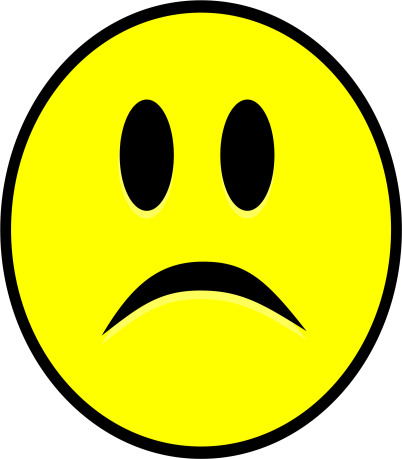 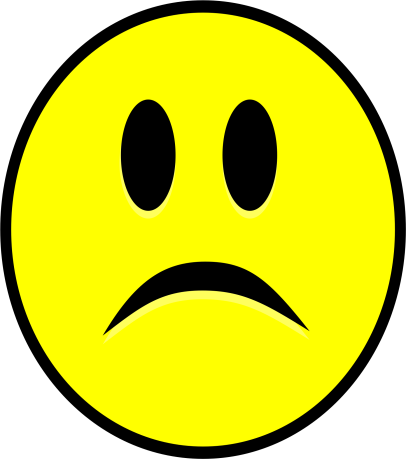 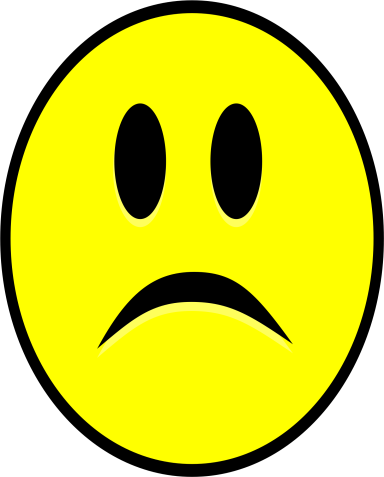 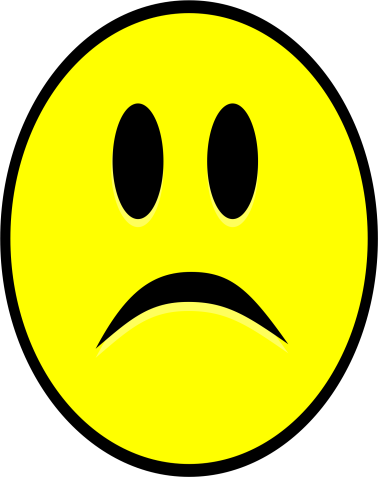 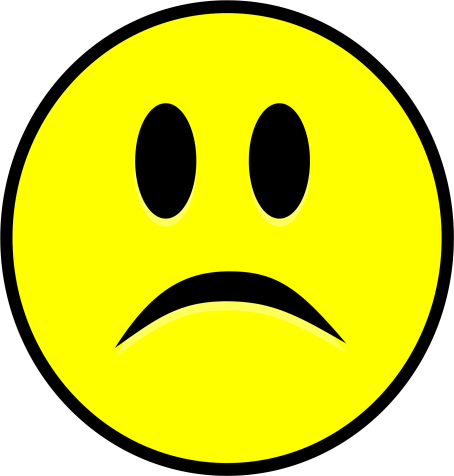 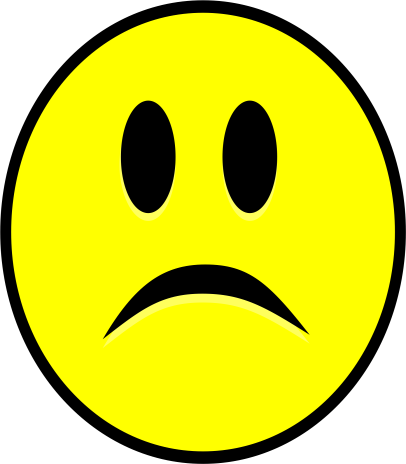 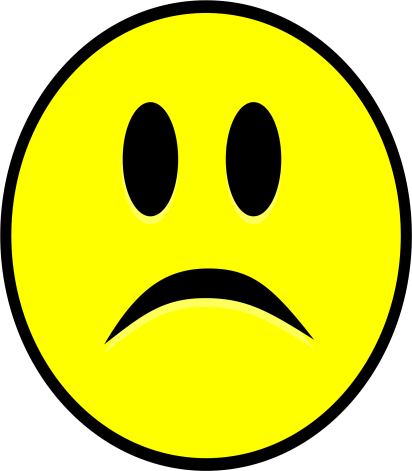 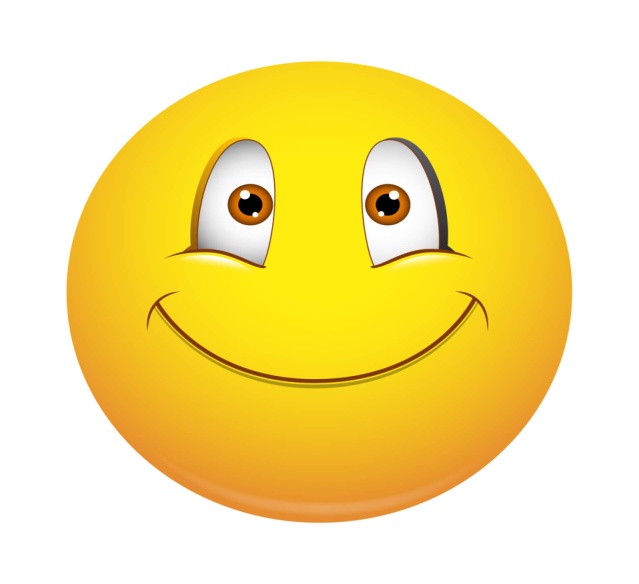 